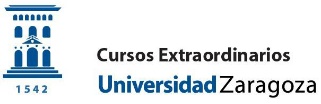 COMPETENCIAS DE LA COORDINACIÓN DE CADA CURSO EN SU GESTIÓNANTES DE LA CELEBRACIÓN DEL CURSOComunicar la aceptación del curso al profesorado incluido en la propuesta (o, en su caso, la cancelación del mismo), informarle sobre la normativa específica que pueda corresponderle y sobre cualquier otra circunstancia que pueda afectarle, así como centralizar toda la organización de su curso.Elaborar y coordinar los materiales que estime oportunos, tanto propios como del resto de ponentes, y distribuirlos entre el alumnado inscrito en su curso (fotocopias incluidas).Recabar patrocinio y/o colaboración externos para su curso y firmar el compromiso económico de financiación. Deberá de hacernos llegar los logos correspondientes.Recopilar la información de los ponentes de su curso solicitada por el Servicio de los Cursos. Los datos recogidos en las fichas serán los que se tengan en cuenta para la gestión económica y académica (pago de ponentes, desplazamientos, dietas, certificados, etc.).Revisar la información de su curso en la web cursosextraordinarios.unizar.es y comunicar que es correcta.Colaborar con la Dirección de los Cursos Extraordinarios en la difusión del curso.AL COMIENZO DEL CURSO Y DURANTE LA CELEBRACIÓN DEL MISMOComprobar que la documentación que aparece en la carpeta blanca entregada es correcta y cumplimentarla debidamente (listado de alumnos, control de asistencia, acta de evaluación, encuestas, dietas, etc.).Atender a los ponentes y asegurarse de que comprueben y cumplimenten la documentación (pagos al personal, dietas).DESPUÉS DE LA CELEBRACIÓN DEL CURSOCursos con sede en Jaca: entregar en la secretaría de los Cursos la carpeta blanca con la documentación.Cursos en otras sedes: entregar la carpeta blanca con la documentación del curso en la Secretaría de los Cursos de Zaragoza. En caso de ser el último curso que se desarrolla en dicha sede, devolver el roll up publicitario de los Cursos de Verano a la Secretaría.